ZENITH СИЯЕТ ОТТЕНКОМ «SUMMERY BLUE»Марка ZENITH пополняет свою палитру: все радости лета находят отражение в  эффектных синих акцентах, вдохновляющих на мысли о долгожданном отдыхе под открытым небом и дальних странствиях.В 2018 году марка ZENITH приветствует наступившее лето линейкой модных синих моделей. Путешественники, всегда готовые к новым приключениям, но при этом не забывающие о стиле, по достоинству оценят модели из коллекции DEFY CLASSIC, EL PRIMERO 21 BLUE, PILOT TYPE 20 EXTRA SPECIAL в корпусе 40 мм или PILOT TYPE 20 EXTRA SPECIAL CHRONOGRAPH в корпусе 45 мм.Благородный синийМодель DEFY CLASSIC  с внутренним ободком безеля, выполненного в оттенке «aqua blue», предстает во всем своем великолепии в сочетании с черным каучуковым ремешком, покрытым кожей аллигатора синего цвета. Модель  DEFY EL PRIMERO 21 BLUE не отстает, демонстрируя эффектную платину синего цвета, дополненную ассортиментом ремешков в гармонирующих сезонных оттенках.Голубые просторыЭтим летом модели  PILOT TYPE 20 EXTRA SPECIAL  в корпусе 40 мм и  PILOT TYPE 20 EXTRA SPECIAL CHRONOGRAPH  в корпусе 45 мм достигли новых высот, получив матовый циферблат цвета небесной синевы. Дополненные спортивным ремешком из синего масляного нубука, эти модели обладают водостойкостью до 100 м и готовы к приключениям – в море, на суше или в воздухе.ZENITH: будущее швейцарской часовой индустрииС 1865 года Zenith раздвигает границы совершенства, точности и инноваций, руководствуясь аутентичностью, смелостью и страстью. Вскоре после основания в городе Ле-Локле предприимчивым часовым мастером Жоржем Фавром-Жако марка Zenith приобрела известность благодаря точности хода своих хронометров, которые всего за полтора века существования принесли ей 2 333 победы на конкурсах, а это абсолютный рекорд. Начиная со знаменитого калибра El Primero 1969 года, обеспечивающего возможность замера коротких временных отрезков с точностью до 1/10 секунды, к разработкам мануфактуры относится уже более 600 разновидностей часовых механизмов. Специалисты марки Zenith беспрестанно открывают новые волнующие перспективы в искусстве измерения времени, среди которых точность до 1/100 секунды у калибра Defy El Primero 21 или совершенно новый уровень для механических моделей, который демонстрируют самые точные в мире часы XXI века Defy Lab.  Сочетая богатые традиции с новейшими разработками, динамичностью и передовым мышлением, марка Zenith создает будущее швейцарской часовой индустрии.DEFY EL PRIMERO 21 BLUE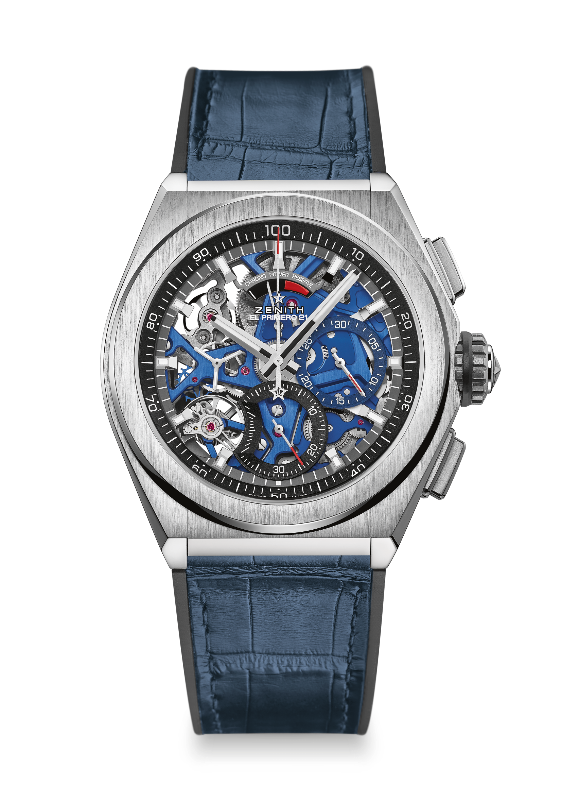 ТЕХНИЧЕСКИЕ ХАРАКТЕРИСТИКИ
Артикул: 	95.9002.9004/78.R584ОСОБЕННОСТИНовый механизм хронографа с точностью до 1/100 доли секундыУникальная высокодинамичная стрелка, совершающая 
оборот за одну секундуКонструкция на основе двух кинематических цепей1 анкерный спуск для механизма часов 
(36 000 полуколебаний/час – 5 Гц) ;1 анкерный спуск для механизма хронографа 
(360 000 полуколебаний/час – 50 Гц)Сертифицированный TIME LAB хронометрМЕХАНИЗМ El Primero 9004, автоматический подзаводКалибр: 14¼``` (Диаметр: 32,80 мм)Толщина: 7,9 ммКоличество деталей: 293Количество камней: 53Частота 36 000 полуколебаний в час (5 Гц)Запас хода: около 50 часовСпециальный ротор автоподзавода с круговым гильоше, 
сатинированием и крацеваниемСиняя платинаФУНКЦИИ Функции хронографа с точностью до 1/100 секундыУказатель запаса хода хронографа на отметке «12 часов»Центральные часовая и минутная стрелкиМалая секундная стрелка на отметке «9 часов»- Центральная стрелка хронографа- 30-минутный счетчик на отметке «3 часа»- 60-секундный счетчик на отметке «6 часов»КОРПУС, ЦИФЕРБЛАТ И СТРЕЛКИ Корпус из титана с крацеваниемДиаметр: 44 ммДиаметр циферблата: 35,5 ммТолщина: 14,50 ммСтекло: Выпуклое сапфировое стекло с двусторонним 
антибликовым покрытиемЗадняя крышка: Прозрачное сапфировое стеклоВодонепроницаемость: 100 ATMЦиферблат: Скелетонированный, счетчики двух разных цветовЧасовые отметки: С родиевым напылением, фацетированные 
и с люминесцентным покрытием Super-LumiNova®Стрелки: С родиевым напылением, фацетированные и с 
люминесцентным покрытием Super-LumiNova®РЕМЕШОК И ЗАСТЕЖКА Черный каучуковый ремешок с покрытием из кожи аллигатора синего цветаДвойная раскладывающаяся застежка из титанаDEFY EL PRIMERO 21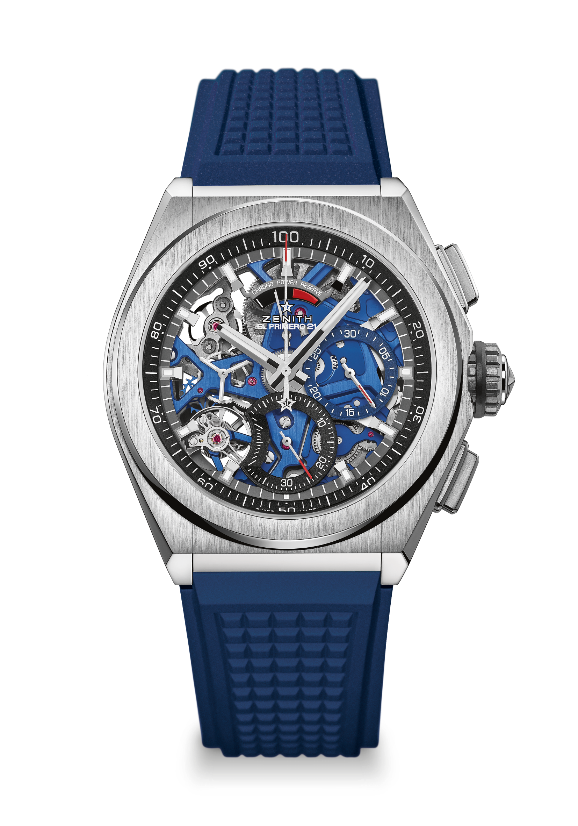 ТЕХНИЧЕСКИЕ ХАРАКТЕРИСТИКИ
Артикул: 	95.9002.9004/78.R591ОСОБЕННОСТИНовый механизм хронографа с точностью до 1/100 доли секундыУникальная высокодинамичная стрелка, совершающая 
оборот за одну секундуКонструкция на основе двух кинематических цепей1 анкерный спуск для механизма часов 
(36 000 полуколебаний/час – 5 Гц) ;1 анкерный спуск для механизма хронографа 
(360 000 полуколебаний/час – 50 Гц)Сертифицированный TIME LAB хронометрМЕХАНИЗМ El Primero 9004, автоматический подзаводКалибр: 14¼``` (Диаметр: 32,80 мм)Толщина: 7,9 ммКоличество деталей: 293Количество камней: 53Частота 36 000 полуколебаний в час (5 Гц)Запас хода: около 50 часовСпециальный ротор автоподзавода с круговым гильоше 
и сатинированиемСиняя платинаФУНКЦИИ Функции хронографа с точностью до 1/100 секундыУказатель запаса хода хронографа на отметке «12 часов»Центральные часовая и минутная стрелкиМалая секундная стрелка на отметке «9 часов»- Центральная стрелка хронографа- 30-минутный счетчик на отметке «3 часа»- 60-секундный счетчик на отметке «6 часов»КОРПУС, ЦИФЕРБЛАТ И СТРЕЛКИ Корпус из титана с крацеваниемДиаметр: 44 ммДиаметр циферблата: 35,5 ммТолщина: 14,50 ммСтекло: Выпуклое сапфировое стекло с двусторонним 
антибликовым покрытиемЗадняя крышка: Прозрачное сапфировое стеклоВодонепроницаемость: 100 ATMЦиферблат: Скелетонированный, счетчики двух разных цветовЧасовые отметки: С родиевым напылением, фацетированные 
и с покрытием SuperLuminovaСтрелки: С родиевым напылением, фацетированные 
и с покрытием SuperLuminovaРЕМЕШОК И ЗАСТЕЖКА Синий каучукДвойная раскладывающаяся застежка из титанаDEFY CLASSIC 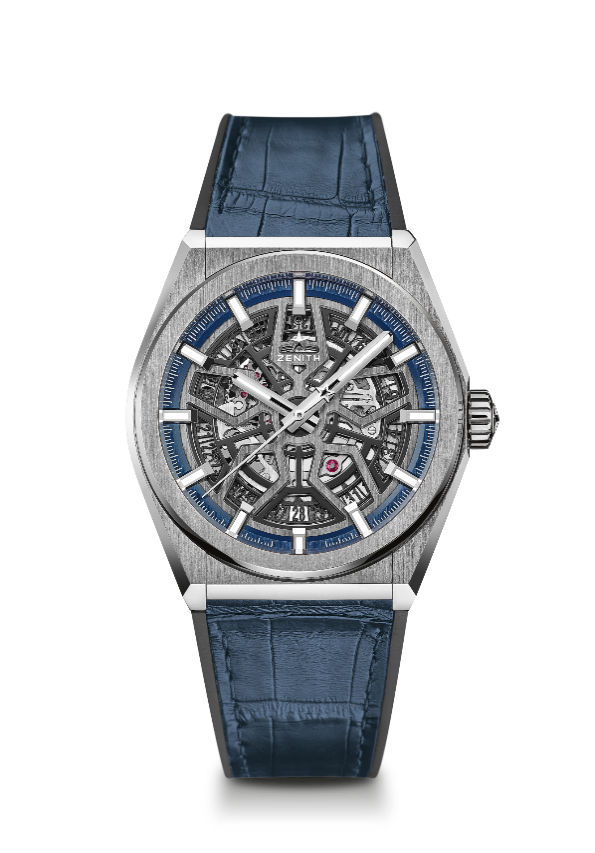 ТЕХНИЧЕСКИЕ ХАРАКТЕРИСТИКИАртикул: 95.9000.670/78.R584КЛЮЧЕВЫЕ МОМЕНТЫ Новый скелетонированный механизм Elite Новый корпус диаметром 41 мм из титана с крацеванием Анкерное колесо и анкерная вилка из кремния МЕХАНИЗМElite 670 SK, автоматическийКалибр: 11 ½``` (диаметр: 25,60 мм)Толщина часового механизма: 3,88 ммКоличество деталей: 187Количество камней: 27Частота колебаний: 28 800 полуколебаний в час (4 Гц)Запас хода: мин. 48 часовОтделка: специальный ротор автоподзавода с сатинированиемФУНКЦИИЦентральные часовая и минутная стрелкиЦентральная секундная стрелка Указатель даты на отметке «6 часов»КОРПУС, ЦИФЕРБЛАТ И СТРЕЛКИДиаметр: 41 ммДиаметр скелетонированной части: 32,5 ммТолщина: 10,75 ммСтекло: выпуклое сапфировое стекло с двусторонним антибликовым покрытиемЗадняя крышка: прозрачное сапфировое стеклоМатериал: титан с крацеваниемВодонепроницаемость: 10 атмЦиферблат: скелетонированныйЧасовые отметки: фацетированные, с родиевым напылением и покрытием Super-LumiNova® SLN C1Стрелки: фацетированные, с родиевым напылением и покрытием Super-LumiNova® SLN C1РЕМЕШОК И ЗАСТЕЖКАРемешок: Артикул: 27.00.2218.584Описание: черный каучуковый ремешок с покрытием из кожи аллигатора синего цвета Застежка: Артикул: 27.95.0018.930Описание: двойная раскладывающаяся застежка из титана DEFY CLASSIC 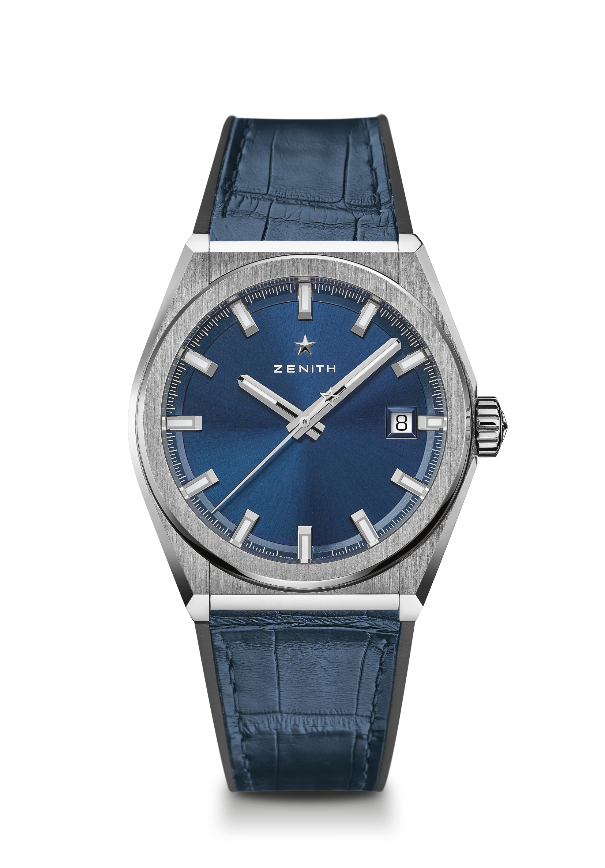 ТЕХНИЧЕСКИЕ ХАРАКТЕРИСТИКИАртикул: 95.9000.670/51.R584КЛЮЧЕВЫЕ МОМЕНТЫ Новый скелетонированный механизм Elite Новый корпус диаметром 41 мм из титана с крацеванием Анкерное колесо и анкерная вилка из кремния МЕХАНИЗМElite 670 SK, автоматическийКалибр: 11 ½``` (диаметр: 25,60 мм)Толщина часового механизма: 3,88 ммКоличество деталей: 187Количество камней: 27Частота колебаний: 28 800 полуколебаний в час (4 Гц)Запас хода: мин. 48 часовОтделка: специальный ротор автоподзавода с сатинированиемФУНКЦИИЦентральные часовая и минутная стрелкиЦентральная секундная стрелка Указатель даты на отметке «3 часа»КОРПУС, ЦИФЕРБЛАТ И СТРЕЛКИДиаметр: 41 ммДиаметр скелетонированной части: 32,5 ммТолщина: 10,75 ммСтекло: выпуклое сапфировое стекло с двусторонним антибликовым покрытиемЗадняя крышка: прозрачное сапфировое стеклоМатериал: титан с крацеваниемВодонепроницаемость: 10 атмЦиферблат: Синий, с гильоше «Солнечные лучи» Часовые отметки: фацетированные, с родиевым напылением и покрытием Super-LumiNova® SLN C1Стрелки: фацетированные, из золота, с родиевым напылением и люминесцентным покрытием Super-LumiNova® SLN C1РЕМЕШОК И ЗАСТЕЖКАРемешок: Артикул: 27.00.2218.584Описание: черный каучуковый ремешок с покрытием из кожи аллигатора синего цветаЗастежка: Артикул: 27.95.0018.930Описание: двойная раскладывающаяся застежка из титана DEFY CLASSIC 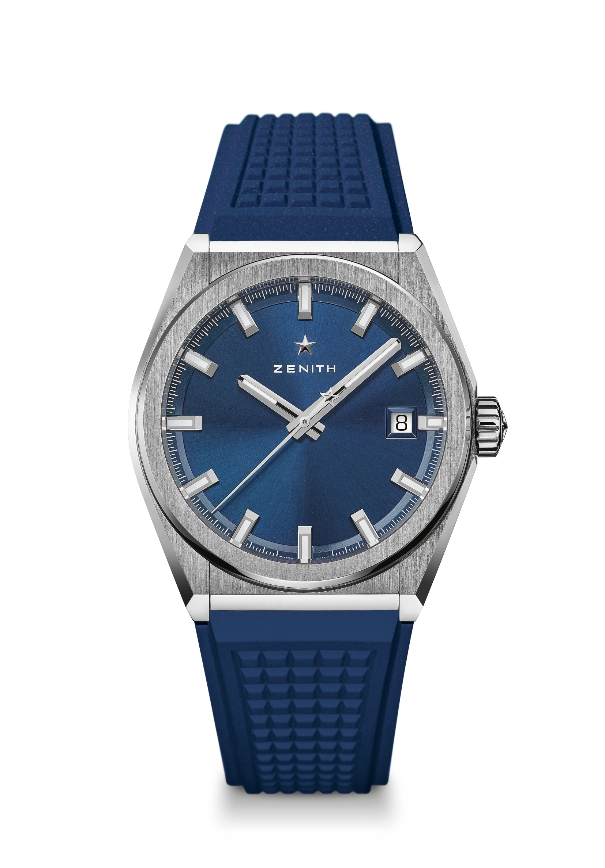 ТЕХНИЧЕСКИЕ ХАРАКТЕРИСТИКИАртикул: 95.9000.670/51.R790КЛЮЧЕВЫЕ МОМЕНТЫ Новый скелетонированный механизм Elite Новый корпус диаметром 41 мм из титана с крацеванием Анкерное колесо и анкерная вилка из кремния МЕХАНИЗМElite 670 SK, автоматическийКалибр: 11 ½``` (диаметр: 25,60 мм)Толщина часового механизма: 3,88 ммКоличество деталей: 187Количество камней: 27Частота колебаний: 28 800 полуколебаний в час (4 Гц)Запас хода: мин. 48 часовОтделка: специальный ротор автоподзавода с сатинированиемФУНКЦИИЦентральные часовая и минутная стрелкиЦентральная секундная стрелка Указатель даты на отметке «3 часа»КОРПУС, ЦИФЕРБЛАТ И СТРЕЛКИДиаметр: 41 ммДиаметр скелетонированной части: 32,5 ммТолщина: 10,75 ммСтекло: выпуклое сапфировое стекло с двусторонним антибликовым покрытиемЗадняя крышка: прозрачное сапфировое стеклоМатериал: титан с крацеваниемВодонепроницаемость: 10 атмЦиферблат: Синий, с гильоше «Солнечные лучи» Часовые отметки: фацетированные, с родиевым напылением и покрытием Super-LumiNova® SLN C1Стрелки: фацетированные, из золота, с родиевым напылением и люминесцентным покрытием Super-LumiNova® SLN C1РЕМЕШОК И ЗАСТЕЖКАРемешок: Артикул: 27.00.2218.790Описание: синий каучук Застежка: Артикул: 27.95.0018.930Описание: двойная раскладывающаяся застежка из титана PILOT TYPE 20 EXTRA SPECIAL CHRONOGRAPH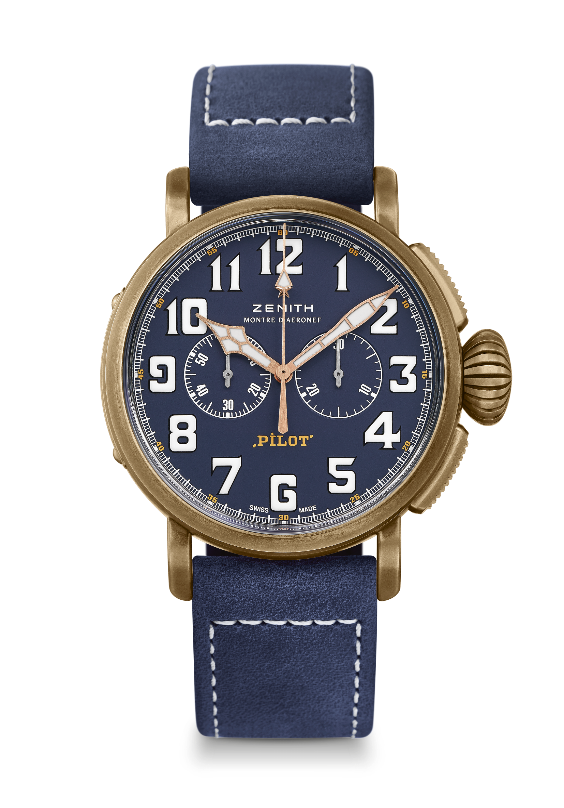 БРОНЗОВЫЙ ЦИФЕРБЛАТ СИНЕГО ЦВЕТАТЕХНИЧЕСКИЕ ХАРАКТЕРИСТИКИАртикул: 29.2430.4069/57.C808КЛЮЧЕВЫЕ МОМЕНТЫ Бронзовый корпусАвтоматический хронограф El Primero с колонным колесомЗадняя крышка с выгравированным логотипом «Zenith Flying Instruments» Арабские цифры, полностью выполненные из люминесцентного материала SuperLumiNova®МЕХАНИЗМEl Primero 4069, автоматический подзавод Калибр: 13 ¼``` (Диаметр: 30 мм)Толщина часового механизма: 6,6 ммКоличество деталей: 254Количество камней: 35Частота колебаний: 36 000 полуколебаний в час (5 Гц)Запас хода: мин. 50 часовОтделка: ротор автоподзавода с отделкой «Côtes de Genève» ФУНКЦИИЦентральные часовая и минутная стрелкиМалая секундная стрелка на отметке «9 часов»Хронограф: Центральная стрелка хронографа и 30-минутный счетчик на отметке «3 часа»КОРПУС, ЦИФЕРБЛАТ И СТРЕЛКИДиаметр: 45 ммДиаметр циферблата: 37,8 ммТолщина: 14,25 ммСтекло: выпуклое сапфировое стекло с двусторонним антибликовым покрытиемЗадняя крышка: задняя крышка из титана с выгравированным логотипом «Zenith Flying Instruments» Материал: бронзаВодонепроницаемость: 10 атмЦиферблат: матовый синий Часовые отметки: арабские цифры с белым люминесцентным покрытием SuperLumiNova® SLN C1 Стрелки: фацетированные, с золотым напылением и белым люминесцентным покрытием SuperLuminova ® SLN C1 [Стрелки]РЕМЕШКИ И ЗАСТЕЖКИБраслет: Артикул: 27.00.2321.808, синий ремешок из масляного нубука c подкладкой из каучука Застежка: Артикул: 27.95.0021.001, классическая застежка из титана PILOT TYPE 20 EXTRA SPECIAL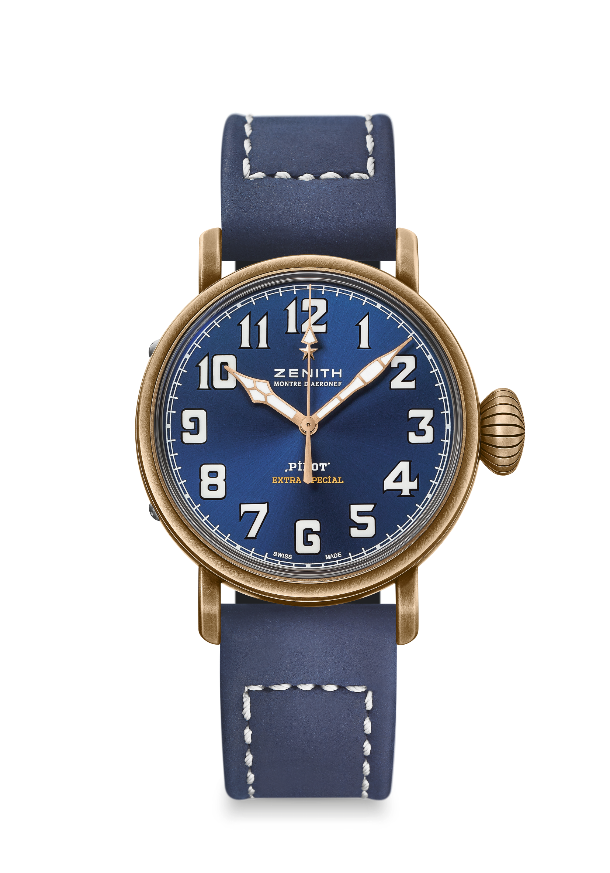 40 MM BRONZEТЕХНИЧЕСКИЕ ХАРАКТЕРИСТИКИАртикул: 29.1940.679/57.C808КЛЮЧЕВЫЕ МОМЕНТЫ Новая модель корпуса из бронзы Модель вдохновлена легендарными авиационными часами Zenith Арабские цифры с покрытием Super-LumiNova®МЕХАНИЗМElite 679, автоматический подзавод Калибр: 11 ½``` (Диаметр: 25,60 мм)Толщина часового механизма: 3,85 ммКоличество деталей: 126Количество камней: 27Частота колебаний: 28 800 полуколебаний в час (4 Гц)Запас хода: мин. 50 часовОтделка: ротор автоподзавода с отделкой «Côtes de Genève» ФУНКЦИИЦентральные часовая и минутная стрелкиЦентральная секундная стрелка КОРПУС, ЦИФЕРБЛАТ И СТРЕЛКИДиаметр: 40 ммДиаметр циферблата: 33,1 ммТолщина: 12,95 ммСтекло: выпуклое сапфировое стекло с двусторонним антибликовым покрытиемЗадняя крышка: задняя крышка из титана с выгравированным логотипом «Zenith Flying Instruments»Материал: бронзаВодонепроницаемость: 10 атмЦиферблат: матовый синийЧасовые отметки: арабские цифры с покрытием Super-LumiNova ® SLN C1 [Часовые отметки]Стрелки: с золотым напылением, фацетированные и с покрытием Super-LumiNova ® SLN C1 [Стрелки]РЕМЕШКИ И ЗАСТЕЖКИБраслет: Артикул: 27.00.2018.808Описание: синий ремешок из масляного нубука c подкладкой из каучука Застежка: Артикул: 27.95.0031.001Описание: классическая застежка из титана 